ROMÂNIA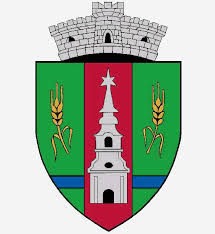 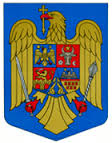 JUDEŢUL ARADCONSILIUL LOCAL ZERINDTel/Fax: 0257355566e-mail: primariazerind@yahoo.comwww.primariazerind.roH O T A R A R E A NR.119.din 22.11.2017.privind aprobarea  pretului de cumparare a terenului intravilan inscris in CF nr 302732 Zerind Top 106-107/b. in suprafata de 1440 mp proprietatea dnei PUSKAS ILEANACONSILIUL LOCAL ZERIND,JUDEŢUL ARAD intrunit in sedinta ordinara in data de 22.11.2017,Vazand:-Raportul de evaluare nr 1.10.1;Ti/30.10.2017.intocmit de evaluator autorizat Berdie Calin-Savu PFA,Leg.ANEVAR 10659/2017;-Oferta de vanzare a dnei Puskas Ileana proprietara imobilului, inregistrata la Primaria Comunei Zerind sub nr. 2493.din 20.11.2017;-Expunerea de motive a primarului comunei Zerind;-Extrasul CF nr 302732 Zerind Top 106-107/b. in suprafata de 1440 mp,proprietara dna Puskas Ileana; -Raportul Comisiilor de specialitate al Consiliului Local Zerind,prin care se acorda aviz favorabil proiectului de hotarare;-Prevederile art.36 alin.2 lit.c, alin.5 lit.b;Art..39(1);art.45 alin.3,art.123 (1)(2) .din Legea nr. 215/2001, republicata,,privind Administratia publica locala.-Numarul voturilor exprimate ale consilierilor 9  voturi ,,pentru,, astfel exprimat de catre cei 9 consilieri prezenti,din totalul de 9 consilieri locali in functie.H O T Ă R Ă Ş T E:Art.1.-(1)Se aproba pretul de cumparare a terenului intravilan, inscris in CF nr.302732 Zerind, Top 106-107/b. in suprafata de 1440 mp  , proprietatea privata a dnei Puskas Ileana, in cuantum de  1100 euro,adica 5120 lei(curs BNR la data de 21.11.2017: 4,6551)          -(1)Imobilul va fi introdus in domeniul  public al Comunei Zerind.Art.2.-Actul de vanzare-cumparare se va incheia in fata notarului public.          -Se imputerniceste primarul Comunei Zerind dl. SIMANDI ALEXANDRU in vederea reprezentarii Comunei Zerind ,in calitate de cumparator,in fata notarului public si pentru semnarea contractului de vanzare-cumparare in numele si pentru Comuna Zerind.Art.3.-Cu ducerea la indeplinire a prezentei se incredinteaza primarul Comunei Zerind.Art.4.-Prezenta se comunica Institutiei Prefectului Judetului Arad.                                 PRESEDINTE                           Contrasemneaza,SECRETAR                                   PAPP  IOAN                     jr.BONDAR HENRIETTE-KATALIN